Weekly Calendar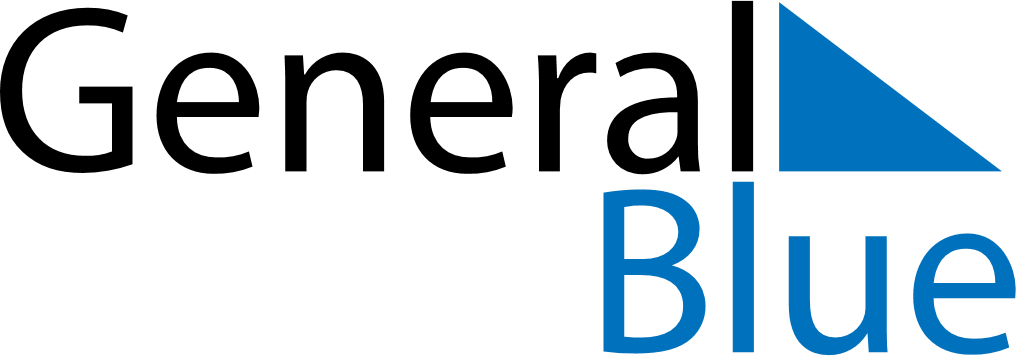 June 18, 2023 - June 24, 2023Weekly CalendarJune 18, 2023 - June 24, 2023SundayJun 18MondayJun 19TuesdayJun 20WednesdayJun 21ThursdayJun 22FridayJun 23SaturdayJun 24MY NOTES